Multiplying and Dividing Using Scientific Notation Simplify. Write each answer in scientific notation. Use your NOTES>>>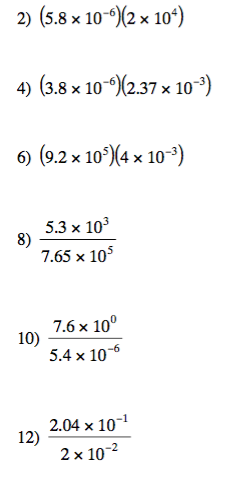 